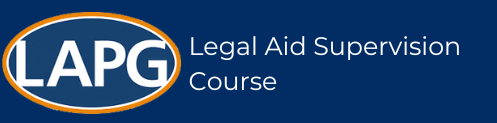 If you need to attend a course to qualify as a legal aid supervisor, or check that you are up to date with the latest requirements, this is the course for you! Legal aid supervisors need knowledge of their subject and practice experience, which we can’t do for you; but if you are new to supervision, or haven’t supervised a full-time equivalent caseworker for a year in the past 5 years, this course will ensure you meet the LAA’s generic supervisor requirements (Section 2(ii) of the Supervisor Self-Declaration Forms).This course will help you meet a key component in securing and then effectively operating your legal aid contract.You will learn:The LAA’s requirements to be accepted as a supervisorHow to fill in supervisor forms – with practical helpWhat the LAA’s crime and civil contracts require supervisors to doDanger areas in the 2022 crime and 2018 civil contractsHow to use file review to protect your organisation from auditsEffective performance management techniquesFeedback and communication skillsHow to keep up to date with LAA changes Course tutorsThe course tutors are Matthew Howgate and Vicky Ling, who are lead tutors on the LAPG Certificate of Practice Management.Matthew Howgate is an experienced sector management, strategy and compliance consultant. He works widely with law firms, NGO advice agencies, representative bodies and local authorities.  He is a non-practising solicitor and was formally Senior Legal Adviser at the LSC, giving him a detailed knowledge of legal aid contracting and procurement. Matt regularly provides training in-house or at conferences.Vicky Ling has spent her career in the advice and legal sector and has helped a wide range of solicitors firms and not for profit legal practices to obtain and maintain legal aid contracts. She is lead editor (with contributors) of LAG’s Legal Aid Handbook 2022/2023 and has a regular column in Legal Action.Dates and priceSee https://lapg.co.uk/training-support/ £210 for LAPG members; £250 for non-membersContact us today to join and receive the benefits of LAPG membershipFor more information contact Learning & Development CoordinatorAndrea Shumaker andrea.shumaker@lapg.co.uk